Муниципальное автономное дошкольное образовательное учреждение детский сад № 153___________Департамент образования Администрации города Екатеринбурга__________620042, г. Екатеринбург, ул. Ломоносова, д.75, тел/факс: (343) 223-34-01ПРОЕКТ«Здоровый ребенок сегодня – здоровое поколение завтра»Тип проекта: краткосрочный (2 недели)Выполнила: воспитатель подготовительной группы Антакова Ирина Владиславовна2019«Здоровый образ жизни семьи - залог здоровья ребенка»                                                                                                                                                           «Я введу тебя в мир того,
                                                                                                                                                    каким надо быть, чтобы быть
                                                                                                                                                                   Человеком - Умным,
                                                                                                                                                               Красивым и Здоровым»                                                                                                                                                                         (Эммануил Кант)ПроблемаЗаболеваемость в октябре-ноябре была очень высокой и опрос родителей показал, что дома уделяется мало внимания оздоровлению детей. Обоснование проблемынеосведомленность родителей о важности совместной двигательной   деятельности с детьми;недостаточность знаний родителей о физических навыках и умениях детей данного возраста;ЦельПриобщение детей к здоровому образу жизни через организованную модель здоровье формирования. Формирование начальных представлений детей о здоровом образе жизни. ЗадачиРазвивать интерес к правилам здоровьеформирующего и безопасного поведения.Расширять и углублять представления детей о правилах личной гигиены, путях охраны своего здоровья и способах безопасного поведения в различных ситуациях.Способствовать созданию активной позиции родителей в совместной двигательной деятельности с детьми. Дать представление родителям о значимости совместной двигательной деятельности с детьми. Работа с детьмиЕЖЕДНЕВНАЯ ПРОФИЛАКТИЧЕСКАЯ РАБОТА•  Утренняя гимнастика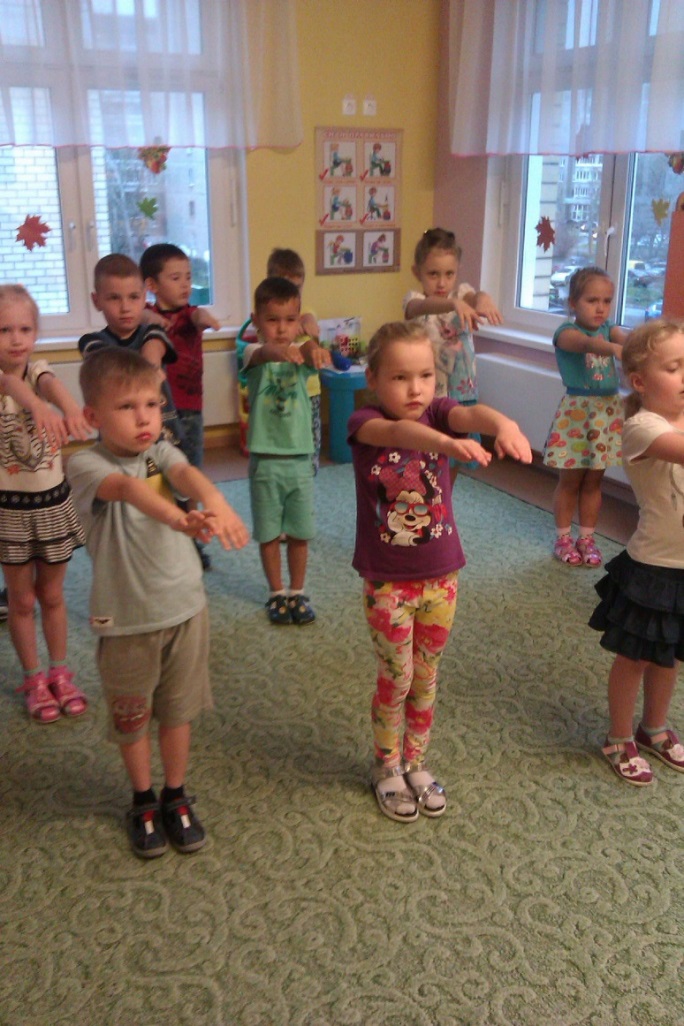 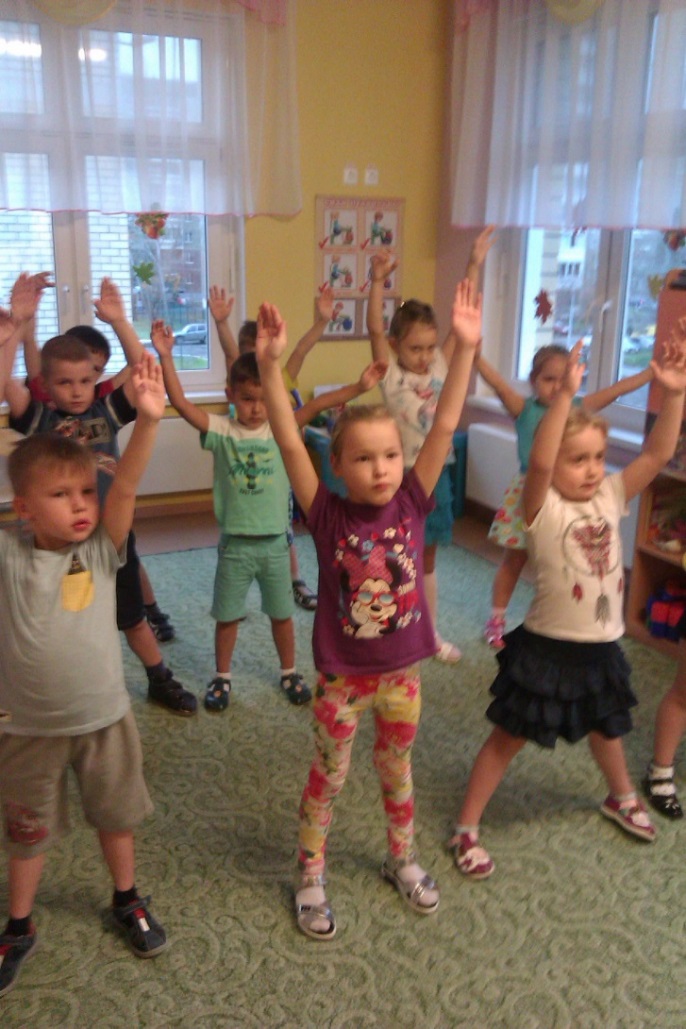 • Профилактическая гимнастика (дыхательная, улучшение осанки, зрения, профилактика плоскостопия)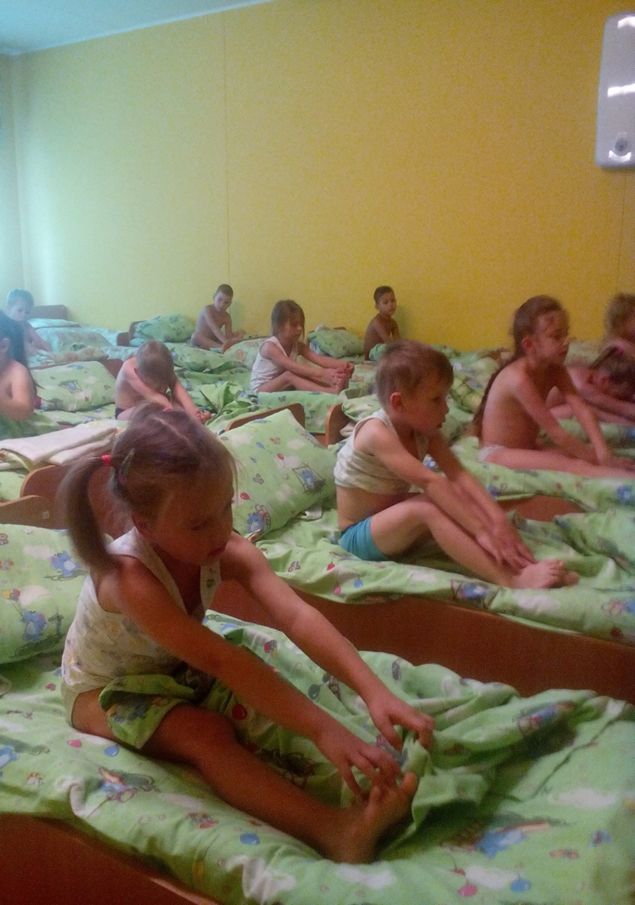 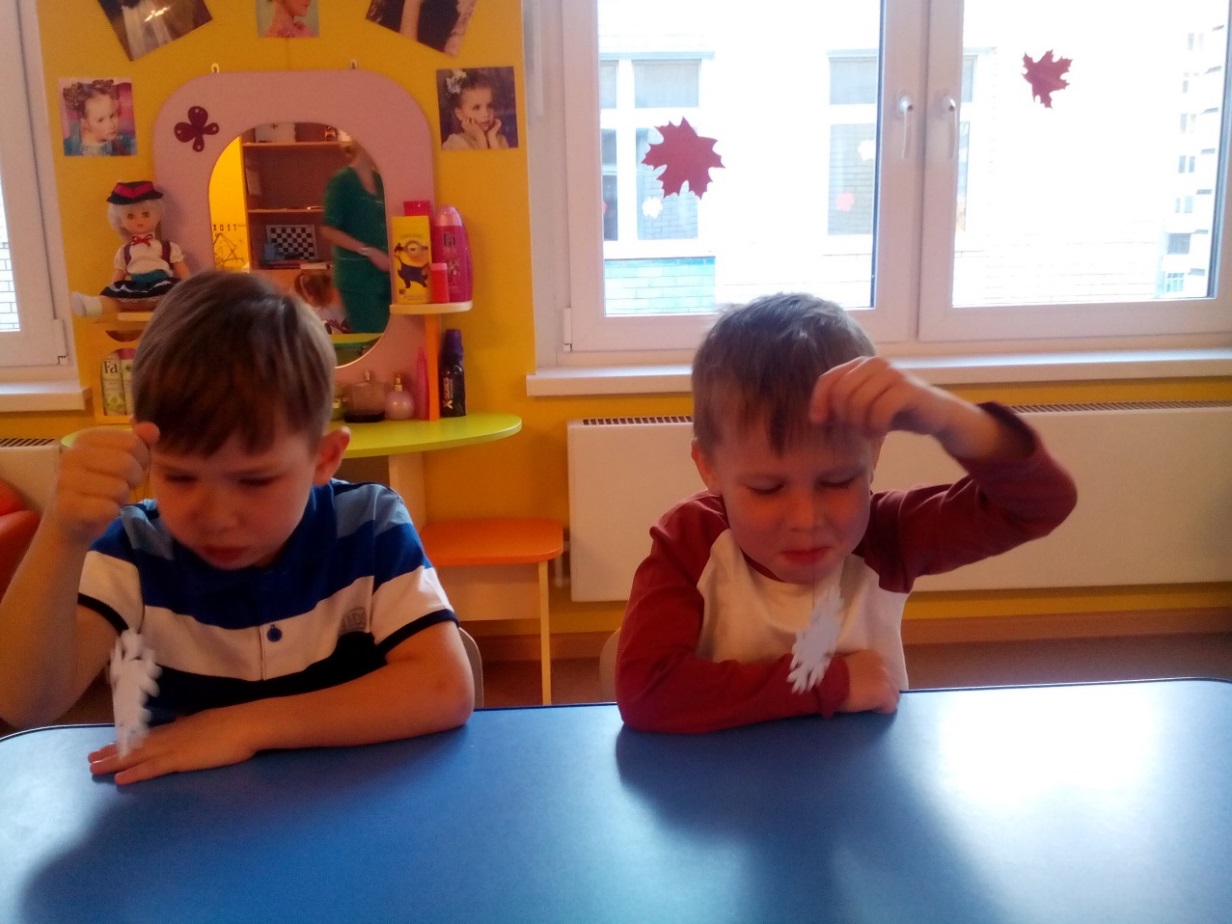 •  Гимнастика пробуждения, дорожка «здоровья».БЕСЕДЫ•  «Чтоб здоровым быть всегда, нужно заниматься!»•  «Витамины я люблю - быть здоровым я хочу»•  «Беседа о здоровье и чистоте». Решение провокационных вопросов, проблемных ситуаций •  Беседа-игра, включающая прибаутки, используемые при мытье рук, умывании (потешки)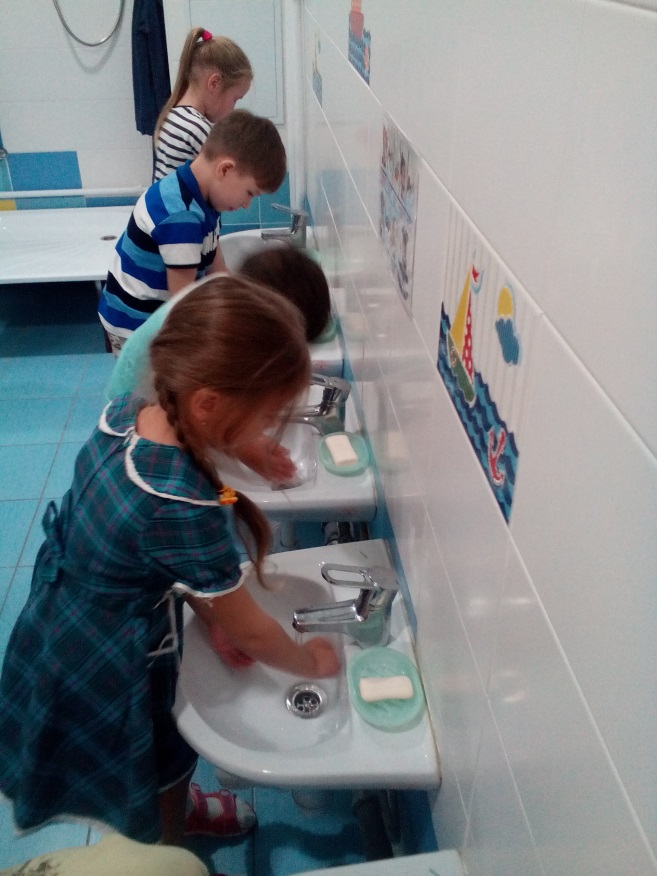 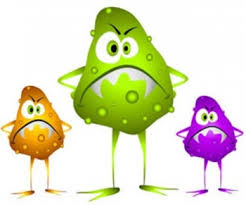 НОД:•  Социальный мир: «Встреча с витамином»•  Интегрированное занятие «Мой веселый звонкий мяч» •  Лепка: «Вкусные витамины»•  Рисование: «Витамины на столе»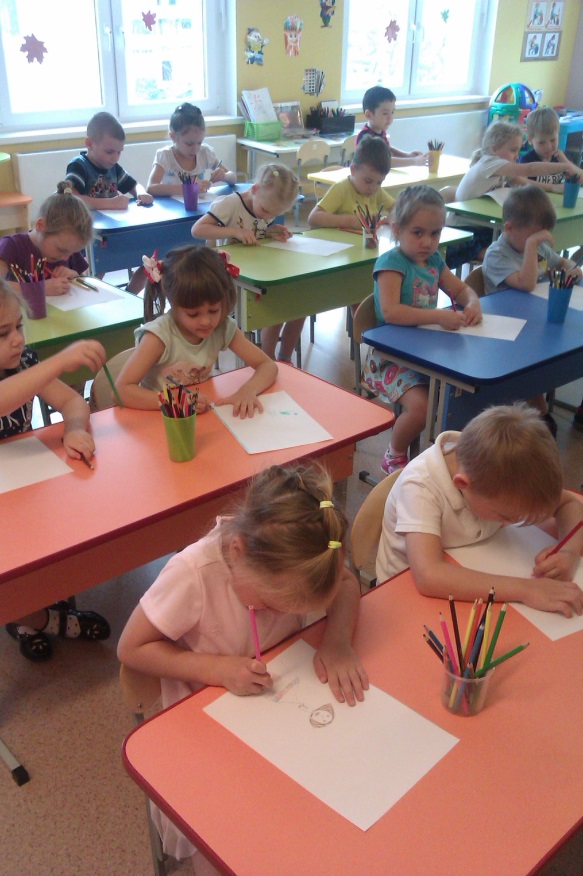 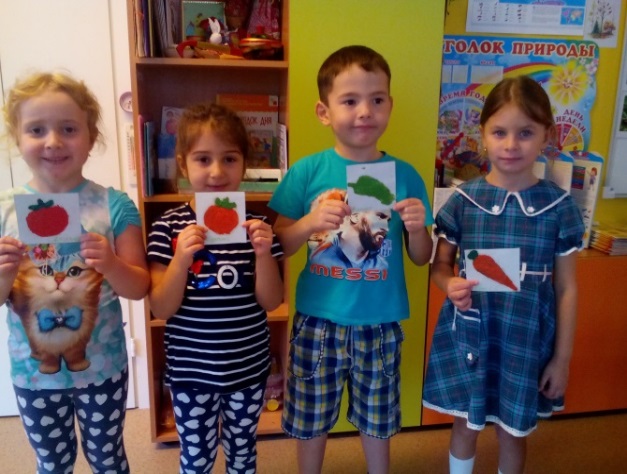 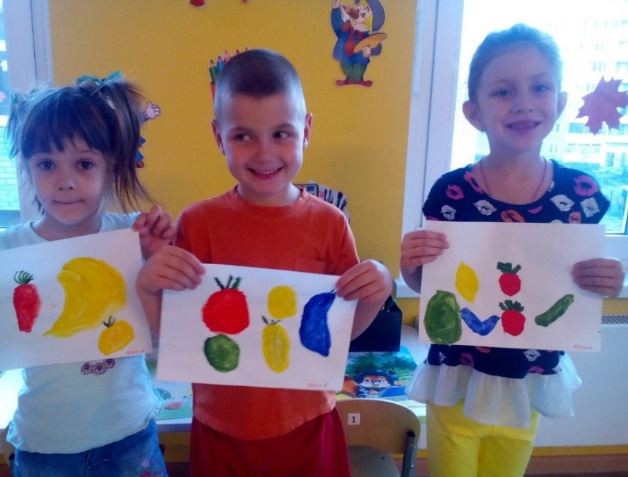 ИГРЫ:•  Сюжетно ролевые игры: «Поликлиника», «Аптека»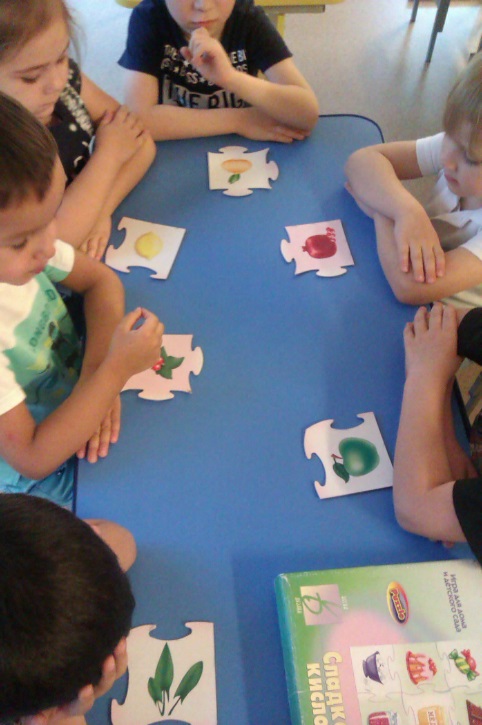 •  Дидактические игры «Мяч на поле», «Мяч в ворота» (на дыхание), упражнение «Найди два одинаковых мяча», «Что лишнее?» и др.•  Организация на воздухе подвижной игры «Делай, как я», с мячом «Школа мяча», «Ловишки в кругу», «Черное и белое» и т. д.•  Рассматривание иллюстраций, фотографий о здоровье•  Заучивание пословиц, поговорок о здоровье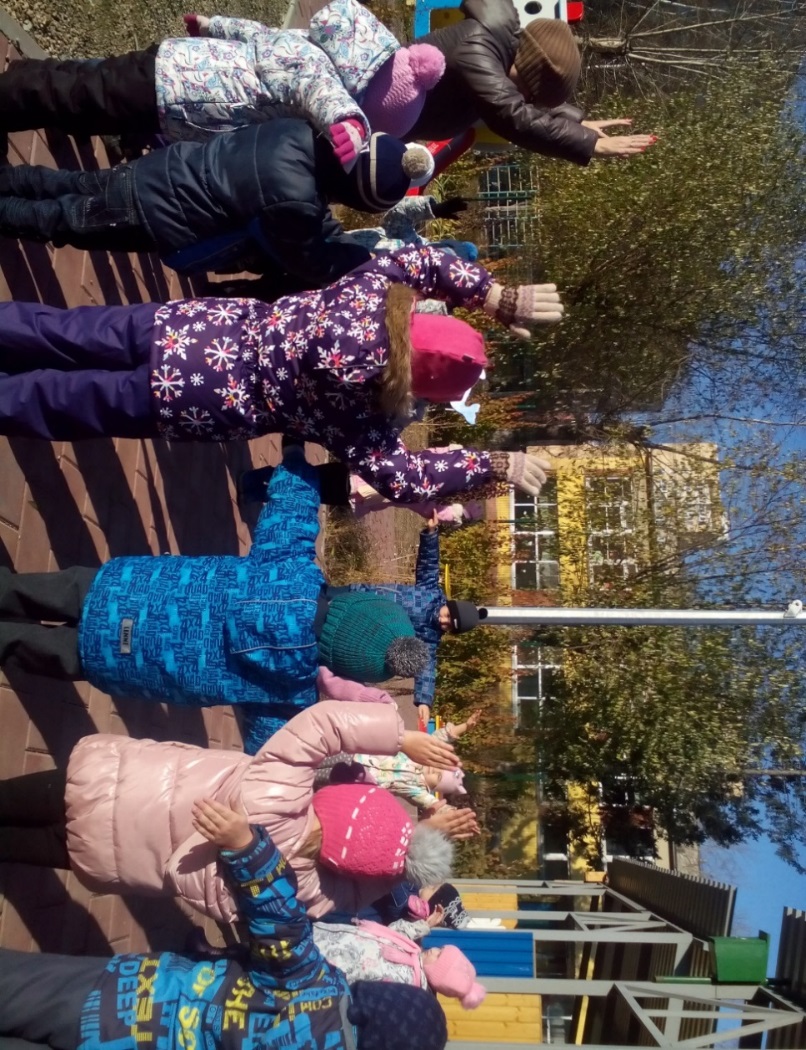 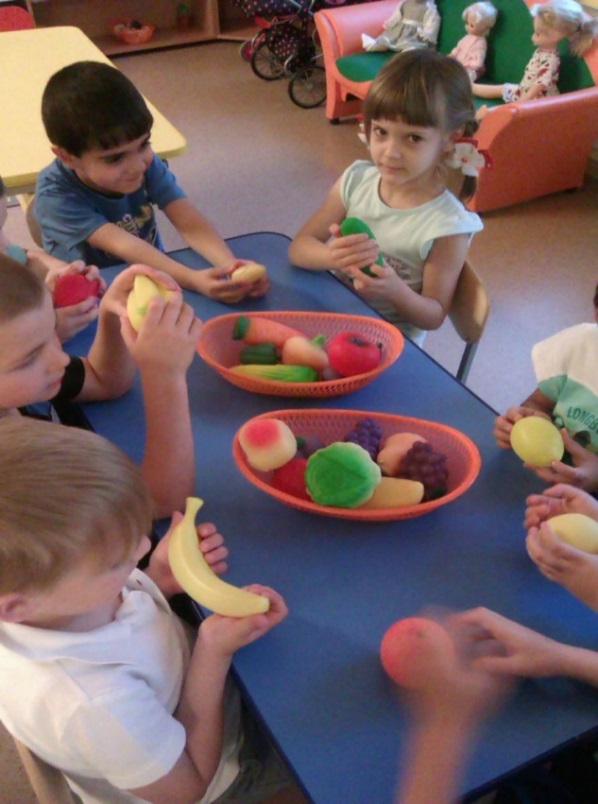 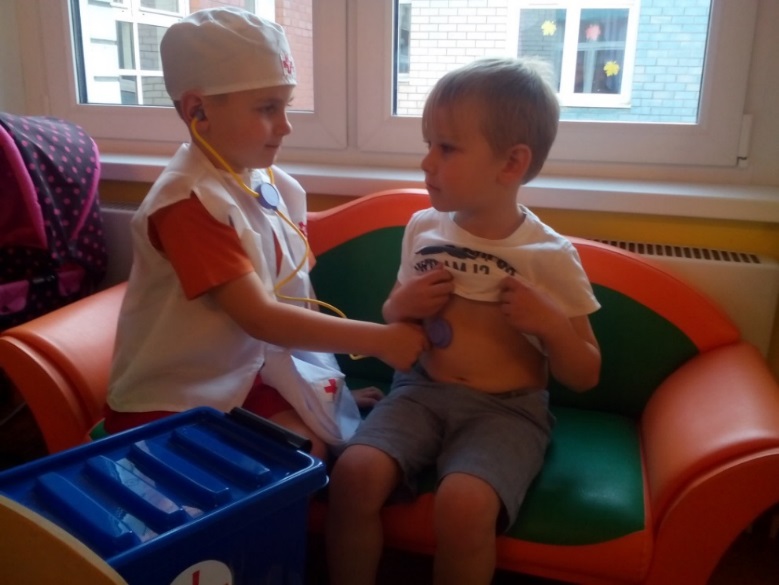 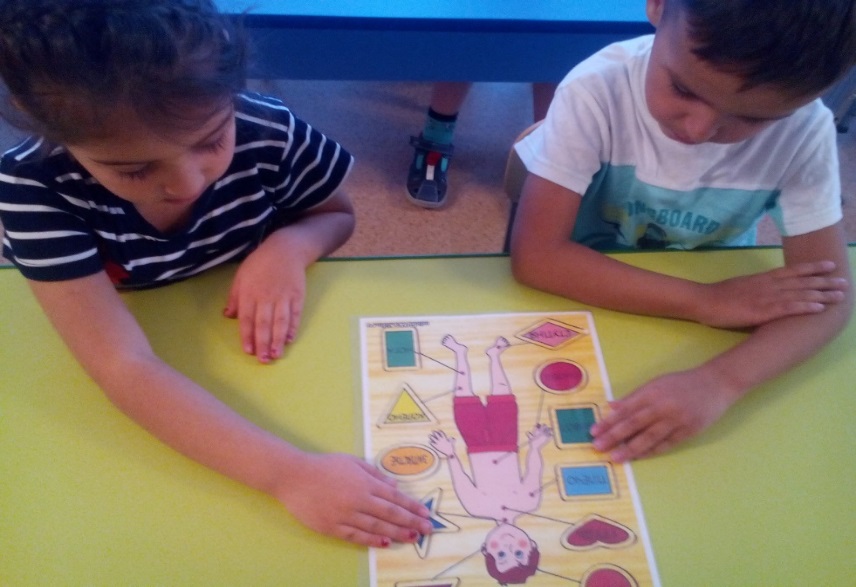 Работа с родителями•Консультация «Целесообразность приобретения физоборудования в спортивный уголок группы»•Индивидуальные беседы о физических умениях и навыках каждого ребенка, о значимости совместной двигательной деятельности с детьми и т. д.• Организация выставки нестандартного физкультурного оборудованияСовместная деятельность родителей и детей:•   Фотовыставка «Путешествие в страну здоровья»• Проведение Дня открытых дверей, с использованием физкультурного оборудования, сделанных в совместной творческой деятельности родителей с детьмиРезультат проектаПроект «В здоровом теле здоровый дух!» разрешил   проблему: значительно снизилась заболеваемость. Реализовал поставленные задачи. Повысился интерес у детей и родителей к здоровому образу жизни. Дети узнали много нового о витаминах и микробах. Родители пополнили физоборудованием уголок двигательной активности группы. ВыводНаша работа не ставит целью достижение высоких результатов за короткий отрезок времени. Главное в ней – помочь детям проявить их собственные потенциальные возможности, чтобы, взрослея, были готовы вести здоровый образ жизни, ценили своё здоровье и здоровье окружающих.